ОБЩИЕ СВЕДЕНИЯ Учебная дисциплина «Киноведение» изучается в пятом-шестом семестре очной формы обучения, седьмой-восьмой семестры очно-заочной формы обучения.Курсовая работа/Курсовой проект – не предусмотрены.Форма текущей аттестации: зачёт.Форма промежуточной аттестации: зачет, экзамен.Место учебной дисциплины в структуре ОПОПУчебная дисциплина «Киноведение» относится к обязательной части, и является базовой дисциплиной.Основой для освоения дисциплины являются результаты обучения по предыдущему уровню образования в части сформированности универсальных компетенций.Результаты обучения по учебной дисциплине используются при прохождении всех видов практик, предусмотренных ОПОП и выполнении ВКР.ЦЕЛИ И ПЛАНИРУЕМЫЕ РЕЗУЛЬТАТЫ ОБУЧЕНИЯ ПО ДИСЦИПЛИНЕЦелями освоения дисциплины «Киноведение» являются:формирование у обучающихся представления о теории кинематографа;формирование у студентов представления о жанрах, видах, стилях и методах кинематографа;формирование у студентов представления об эстетических границах кино и телевидения;формирование навыков культурно-исторического анализа кинопроизведений и написания рецензий;формирование у студентов способности использовать многообразие достижений кинематографии в создании авторских мультимедийных и телевизионных продуктов;формирование у обучающихся компетенции(-й), установленной(-ых) образовательной программой в соответствии с ФГОС ВО по данной дисциплине.Результатом обучения по данной дисциплине является овладение обучающимися знаниями, умениями, навыками и опытом деятельности, характеризующими процесс формирования компетенций и обеспечивающими достижение планируемых результатов освоения учебной дисциплиныФормируемые компетенции, индикаторы достижения компетенций, соотнесённые с планируемыми результатами обучения по дисциплине:СТРУКТУРА И СОДЕРЖАНИЕ УЧЕБНОЙ ДИСЦИПЛИНЫ/МОДУЛЯОбщая трудоёмкость учебной дисциплины по учебному плану составляет:Структура учебной дисциплины для обучающихся по видам занятий (очная форма обучения)Структура учебной дисциплины для обучающихся по видам занятий (очно-заочная форма обучения)Структура учебной дисциплины для обучающихся по разделам и темам дисциплины: (очная форма обучения)Краткое содержание учебной дисциплиныОрганизация самостоятельной работы обучающихсяСамостоятельная работа студента – обязательная часть образовательного процесса, направленная на развитие готовности к профессиональному и личностному самообразованию, на проектирование дальнейшего образовательного маршрута и профессиональной карьеры.Самостоятельная работа обучающихся по дисциплине организована как совокупность аудиторных и внеаудиторных занятий и работ, обеспечивающих успешное освоение дисциплины. Аудиторная самостоятельная работа обучающихся по дисциплине выполняется на учебных занятиях под руководством преподавателя и по его заданию. Аудиторная самостоятельная работа обучающихся входит в общий объем времени, отведенного учебным планом на аудиторную работу, и регламентируется расписанием учебных занятий.Внеаудиторная самостоятельная работа обучающихся – планируемая учебная, научно-исследовательская, практическая работа обучающихся, выполняемая во внеаудиторное время по заданию и при методическом руководстве преподавателя, но без его непосредственного участия, расписанием учебных занятий не регламентируется.Внеаудиторная самостоятельная работа обучающихся включает в себя:подготовку к лекциям и практическим занятиям, зачету;изучение специальной литературы;изучение разделов/тем, не выносимых на лекции и практические занятия самостоятельно;выполнение домашних заданий;подготовка к практическим занятиям.Самостоятельная работа обучающихся с участием преподавателя в форме иной контактной работы предусматривает групповую и (или) индивидуальную работу с обучающимися и включает в себя:проведение индивидуальных и групповых консультаций по отдельным темам/разделам дисциплины;проведение консультаций перед экзаменом; консультации по организации самостоятельного изучения отдельных разделов/тем, базовых понятий учебных дисциплин бакалавриата, которые формировали УК, в целях обеспечения преемственности образования.Применение электронного обучения, дистанционных образовательных технологийПри реализации программы учебной дисциплины возможно применение электронного обучения и дистанционных образовательных технологий.Реализация программы учебной дисциплиныс применением электронного обучения и дистанционных образовательных технологий регламентируется действующими локальными актами университета.Применяются следующий вариант реализации программы с использованием ЭО          и ДОТ.В электронную образовательную среду, по необходимости, могут быть перенесены отдельные виды учебной деятельности:РЕЗУЛЬТАТЫ ОБУЧЕНИЯ ПО ДИСЦИПЛИНЕ. КРИТЕРИИ ОЦЕНКИ УРОВНЯ СФОРМИРОВАННОСТИ КОМПЕТЕНЦИЙ, СИСТЕМА И ШКАЛА ОЦЕНИВАНИЯСоотнесение планируемых результатов обучения с уровнями сформированности компетенций.ОЦЕНОЧНЫЕ СРЕДСТВА ДЛЯ ТЕКУЩЕГО КОНТРОЛЯ УСПЕВАЕМОСТИ И ПРОМЕЖУТОЧНОЙ АТТЕСТАЦИИ, ВКЛЮЧАЯ САМОСТОЯТЕЛЬНУЮ РАБОТУ ОБУЧАЮЩИХСЯПри проведении контроля самостоятельной работы обучающихся, текущего контроля и промежуточной аттестации по учебной дисциплине «Киноведение» проверяется уровень сформированности у обучающихся компетенций и запланированных результатов обучения по дисциплине, указанных в разделе 2 настоящей программы.5.1.Формы текущего контроля успеваемости, примеры типовых заданий:Промежуточная аттестация:Критерии, шкалы оценивания промежуточной аттестации учебной дисциплины/модуля:ОБРАЗОВАТЕЛЬНЫЕ ТЕХНОЛОГИИРеализация программы предусматривает использование в процессе обучения следующих образовательных технологий:проблемная лекция;групповые дискуссии;поиск и обработка информации с использованием сети Интернет;дистанционные образовательные технологии;использование на лекционных и практических занятиях видеоматериалов и наглядных пособий.ПРАКТИЧЕСКАЯ ПОДГОТОВКАОбразовательная деятельность в форме практической подготовки реализуется при проведении практических и лабораторных занятий, выполнении домашних заданий, всех видов практики и иных видов учебной деятельности. Практическая подготовка дисциплины «Киноведение» предусматривает демонстрацию практических навыков, выполнение, моделирование обучающимися определенных видов работ для решения практических задач, связанных с будущей профессиональной деятельностью в условиях, приближенных к реальным производственным. ОРГАНИЗАЦИЯ ОБРАЗОВАТЕЛЬНОГО ПРОЦЕССА ДЛЯ ЛИЦ С ОГРАНИЧЕННЫМИ ВОЗМОЖНОСТЯМИ ЗДОРОВЬЯПри обучении лиц с ограниченными возможностями здоровья и инвалидов используются подходы, способствующие созданию безбарьерной образовательной среды: технологии дифференциации и индивидуального обучения, применение соответствующих методик по работе с инвалидами, использование средств дистанционного общения, проведение дополнительных индивидуальных консультаций по изучаемым теоретическим вопросам и практическим занятиям, оказание помощи при подготовке к промежуточной и итоговой аттестации.При необходимости рабочая программа дисциплины может быть адаптирована для обеспечения образовательного процесса лицам с ограниченными возможностями здоровья, в том числе для дистанционного обучения.Учебные и контрольно-измерительные материалы представляются в формах, доступных для изучения студентами с особыми образовательными потребностями с учетом нозологических групп инвалидов:Для подготовки к ответу на практическом занятии, студентам с ограниченными возможностями здоровья среднее время увеличивается по сравнению со средним временем подготовки обычного студента.Для студентов с инвалидностью или с ограниченными возможностями здоровья форма проведения текущей, промежуточной и итоговой аттестации устанавливается с учетом индивидуальных психофизических особенностей (устно, письменно на бумаге, письменно на компьютере, в форме тестирования и т.п.). Промежуточная аттестация по дисциплине может проводиться в несколько этапов в форме рубежного контроля по завершению изучения отдельных тем дисциплины. При необходимости студенту предоставляется дополнительное время для подготовки ответа на зачете или экзамене.Для осуществления процедур текущего контроля успеваемости и промежуточной аттестации обучающихся создаются, при необходимости, фонды оценочных средств, адаптированные для лиц с ограниченными возможностями здоровья и позволяющие оценить достижение ими запланированных в основной образовательной программе результатов обучения и уровень сформированности всех компетенций, заявленных в образовательной программе.МАТЕРИАЛЬНО-ТЕХНИЧЕСКОЕ ОБЕСПЕЧЕНИЕ ДИСЦИПЛИНЫ Характеристика материально-технического обеспечения дисциплины соответствуеттребованиям ФГОС ВО.Материально-техническое обеспечение дисциплины при обучении с использованием традиционных технологий обучения.Материально-техническое обеспечение учебной дисциплины при обучении с использованием электронного обучения и дистанционных образовательных технологий.Технологическое обеспечение реализации программы осуществляется с использованием элементов электронной информационно-образовательной среды университета.УЧЕБНО-МЕТОДИЧЕСКОЕ И ИНФОРМАЦИОННОЕ ОБЕСПЕЧЕНИЕ УЧЕБНОЙ ДИСЦИПЛИНЫ/УЧЕБНОГО МОДУЛЯИНФОРМАЦИОННОЕ ОБЕСПЕЧЕНИЕ УЧЕБНОГО ПРОЦЕССАРесурсы электронной библиотеки, информационно-справочные системы и профессиональные базы данных:Перечень программного обеспеченияЛИСТ УЧЕТА ОБНОВЛЕНИЙ РАБОЧЕЙ ПРОГРАММЫУЧЕБНОЙ ДИСЦИПЛИНЫ/МОДУЛЯВ рабочую программу учебной дисциплины/модулявнесены изменения/обновления и утверждены на заседании кафедры:Министерство науки и высшего образования Российской ФедерацииМинистерство науки и высшего образования Российской ФедерацииФедеральное государственное бюджетное образовательное учреждениеФедеральное государственное бюджетное образовательное учреждениевысшего образованиявысшего образования«Российский государственный университет им. А.Н. Косыгина«Российский государственный университет им. А.Н. Косыгина(Технологии. Дизайн. Искусство)»(Технологии. Дизайн. Искусство)»Институт социальной инженерииКафедра журналистики и телевизионных технологийРАБОЧАЯ ПРОГРАММАУЧЕБНОЙ ДИСЦИПЛИНЫРАБОЧАЯ ПРОГРАММАУЧЕБНОЙ ДИСЦИПЛИНЫРАБОЧАЯ ПРОГРАММАУЧЕБНОЙ ДИСЦИПЛИНЫКиноведениеКиноведениеКиноведениеУровень образованиябакалавриатбакалавриатНаправление подготовки42.03.04 ТелевидениеПрофильОператорское дело, режиссура монтажа;Производство телерадиовещательной продукции; Режиссура телевизионных и мультимедийных проектов.Операторское дело, режиссура монтажа;Производство телерадиовещательной продукции; Режиссура телевизионных и мультимедийных проектов.Срок освоения образовательной программы по очной форме обучения4 года4 годаСрок освоения образовательной программы по очной форме обучения4,5 года4,5 годаФорма обученияОчная, очно-заочнаяОчная, очно-заочнаяРабочая программа учебной дисциплины «Киноведение» основной профессиональной образовательной программы высшего образования, рассмотрена и одобрена на заседании кафедры, протокол № 11 от 30.06.2021 г.Рабочая программа учебной дисциплины «Киноведение» основной профессиональной образовательной программы высшего образования, рассмотрена и одобрена на заседании кафедры, протокол № 11 от 30.06.2021 г.Рабочая программа учебной дисциплины «Киноведение» основной профессиональной образовательной программы высшего образования, рассмотрена и одобрена на заседании кафедры, протокол № 11 от 30.06.2021 г.Рабочая программа учебной дисциплины «Киноведение» основной профессиональной образовательной программы высшего образования, рассмотрена и одобрена на заседании кафедры, протокол № 11 от 30.06.2021 г.Разработчики рабочей программы учебной дисциплины «Киноведение»:Разработчики рабочей программы учебной дисциплины «Киноведение»:Разработчики рабочей программы учебной дисциплины «Киноведение»:Разработчики рабочей программы учебной дисциплины «Киноведение»:Преподаватель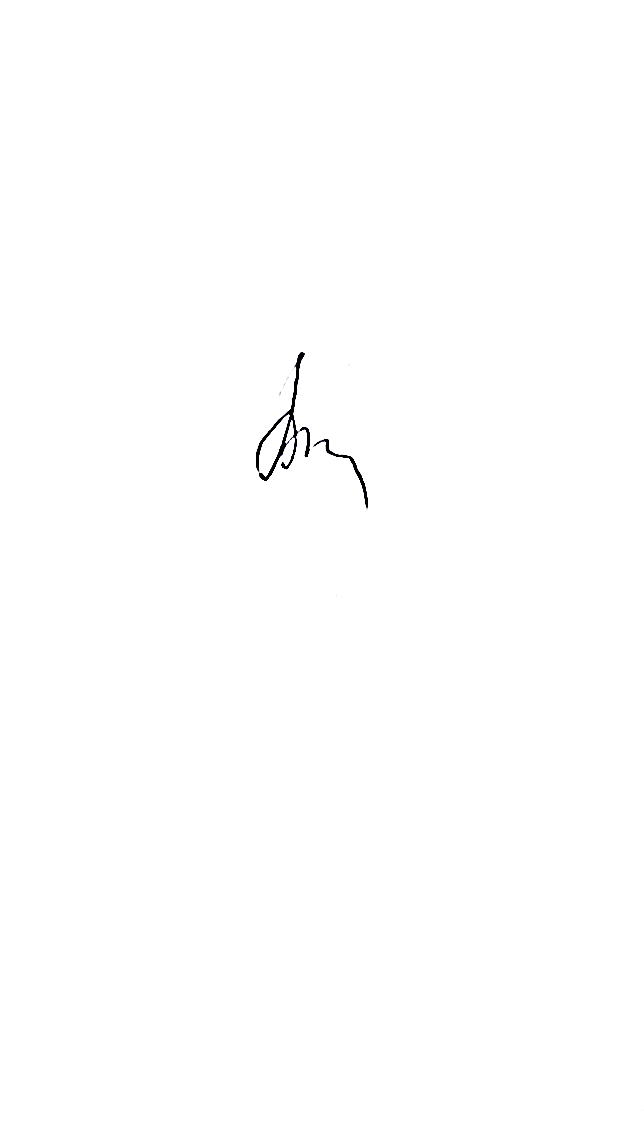 А.В. Мурашкевич     А.В. Мурашкевич     Заведующий кафедрой:Заведующий кафедрой:О.В. Мурзина                             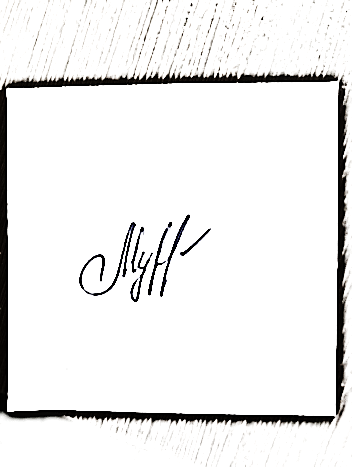 Код и наименование компетенцииКод и наименование индикатора достижения компетенцииПланируемые результаты обучения по дисциплинеОПК-3 Способен использовать многообразие достижений отечественной и мировой культуры в процессе создания медиатекстов и (или) медиапродуктов, и (или) коммуникационных продуктовИД-ОПК-3.1Демонстрация кругозора в сфере отечественного и мирового культурного процесса;ИД-ОПК-3.2Применение средств художественной выразительности в создаваемых телевизионных и мультимедийных продуктах.- способен использовать многообразие достижений отечественной и мировой культуры в процессе создания медиатекстов и (или) медиапродуктов, и (или) коммуникационных продуктов.ОПК-4 Способен отвечать на запросы и потребности общества и аудитории в профессиональной деятельностиИД-ОПК-4.1Соотнесение социологических данных с запросами и потребностями общества и отдельных аудиторных групп;ИД-ОПК-4.2Учет основных характеристик целевой аудитории при создании телевизионных и мультимедийных продуктов.- способен отвечать на запросы и потребности общества и аудитории в профессиональной деятельности.Очная форма обучения6з.е.216час.Очно-заочная форма обучения6з.е.216час.Структура и объем дисциплиныСтруктура и объем дисциплиныСтруктура и объем дисциплиныСтруктура и объем дисциплиныСтруктура и объем дисциплиныСтруктура и объем дисциплиныСтруктура и объем дисциплиныСтруктура и объем дисциплиныСтруктура и объем дисциплиныСтруктура и объем дисциплиныОбъем дисциплины по семестрамформа текущей/промежуточной аттестациивсего, часКонтактная аудиторная работа, часКонтактная аудиторная работа, часКонтактная аудиторная работа, часКонтактная аудиторная работа, часСамостоятельная работа обучающегося, часСамостоятельная работа обучающегося, часСамостоятельная работа обучающегося, часОбъем дисциплины по семестрамформа текущей/промежуточной аттестациивсего, часлекции, часпрактические занятия, часлабораторные занятия, часпрактическая подготовка, часкурсовая работа/курсовой проектсамостоятельная работа обучающегося, часпромежуточная аттестация, час5 семестр очная формазачёт 721717386 семестр очная формаэкзамен144323253Всего:Зачёт/ экзамен2164949912727Структура и объем дисциплиныСтруктура и объем дисциплиныСтруктура и объем дисциплиныСтруктура и объем дисциплиныСтруктура и объем дисциплиныСтруктура и объем дисциплиныСтруктура и объем дисциплиныСтруктура и объем дисциплиныСтруктура и объем дисциплиныСтруктура и объем дисциплиныОбъем дисциплины по семестрамформа текущей/промежуточной аттестациивсего, часКонтактная аудиторная работа, часКонтактная аудиторная работа, часКонтактная аудиторная работа, часКонтактная аудиторная работа, часСамостоятельная работа обучающегося, часСамостоятельная работа обучающегося, часСамостоятельная работа обучающегося, часОбъем дисциплины по семестрамформа текущей/промежуточной аттестациивсего, часлекции, часпрактические занятия, часлабораторные занятия, часпрактическая подготовка, часкурсовая работа/курсовой проектсамостоятельная работа обучающегося, часпромежуточная аттестация, час7 семестр очная формазачёт 721717388 семестр очная формаэкзамен144321660Всего:Зачёт/ экзамен21649339827Планируемые (контролируемые) результаты освоения:код(ы) формируемой (ых) компетенции(й) и индикаторов достижения компетенцийНаименование разделов, тем;форма(ы) промежуточной аттестацииВиды учебной работыВиды учебной работыВиды учебной работыВиды учебной работыСамостоятельная работа, часВиды и формы контрольных мероприятий, обеспечивающие по совокупности текущий контроль успеваемости;формы промежуточногоконтроля успеваемостиПланируемые (контролируемые) результаты освоения:код(ы) формируемой (ых) компетенции(й) и индикаторов достижения компетенцийНаименование разделов, тем;форма(ы) промежуточной аттестацииКонтактная работаКонтактная работаКонтактная работаКонтактная работаСамостоятельная работа, часВиды и формы контрольных мероприятий, обеспечивающие по совокупности текущий контроль успеваемости;формы промежуточногоконтроля успеваемостиПланируемые (контролируемые) результаты освоения:код(ы) формируемой (ых) компетенции(й) и индикаторов достижения компетенцийНаименование разделов, тем;форма(ы) промежуточной аттестацииЛекции, часПрактические занятия, часЛабораторные работы/ индивидуальные занятия, часПрактическая подготовка, часСамостоятельная работа, часВиды и формы контрольных мероприятий, обеспечивающие по совокупности текущий контроль успеваемости;формы промежуточногоконтроля успеваемостиОПК-3ИД-ОПК-3.1ИД-ОПК-3.2ОПК-4ИД-ОПК-4.1ИД-ОПК-4.2Пятый семестр (очная форма обучения)Седьмой семестр (очно-заочная форма обучения)Пятый семестр (очная форма обучения)Седьмой семестр (очно-заочная форма обучения)Пятый семестр (очная форма обучения)Седьмой семестр (очно-заочная форма обучения)Пятый семестр (очная форма обучения)Седьмой семестр (очно-заочная форма обучения)Пятый семестр (очная форма обучения)Седьмой семестр (очно-заочная форма обучения)Пятый семестр (очная форма обучения)Седьмой семестр (очно-заочная форма обучения)Пятый семестр (очная форма обучения)Седьмой семестр (очно-заочная форма обучения)ОПК-3ИД-ОПК-3.1ИД-ОПК-3.2ОПК-4ИД-ОПК-4.1ИД-ОПК-4.2Лекция 1Анализ природы кино как искусства.2ххххКонтроль посещаемости.ОПК-3ИД-ОПК-3.1ИД-ОПК-3.2ОПК-4ИД-ОПК-4.1ИД-ОПК-4.2Лекция 2 Кино и телевидение: эстетические границы.2ххххКонтроль посещаемости.ОПК-3ИД-ОПК-3.1ИД-ОПК-3.2ОПК-4ИД-ОПК-4.1ИД-ОПК-4.2Лекция 3.Кинематографическая специфика жанра.2ххххКонтроль посещаемости.ОПК-3ИД-ОПК-3.1ИД-ОПК-3.2ОПК-4ИД-ОПК-4.1ИД-ОПК-4.2Лекция 4Жанр как меняющаяся структура.2ххххКонтроль посещаемости.ОПК-3ИД-ОПК-3.1ИД-ОПК-3.2ОПК-4ИД-ОПК-4.1ИД-ОПК-4.2Лекция 5Проза и поэзия в кино.2ххххКонтроль посещаемости.ОПК-3ИД-ОПК-3.1ИД-ОПК-3.2ОПК-4ИД-ОПК-4.1ИД-ОПК-4.2Лекция 6Низкие и высокие жанры.2ххххКонтроль посещаемости.ОПК-3ИД-ОПК-3.1ИД-ОПК-3.2ОПК-4ИД-ОПК-4.1ИД-ОПК-4.2Лекция 7Басня и сонет, китч и притча.2ххххКонтроль посещаемости.ОПК-3ИД-ОПК-3.1ИД-ОПК-3.2ОПК-4ИД-ОПК-4.1ИД-ОПК-4.2Лекция 8Смешное и трагическое. 2ххххКонтроль посещаемости.ОПК-3ИД-ОПК-3.1ИД-ОПК-3.2ОПК-4ИД-ОПК-4.1ИД-ОПК-4.2Практическое занятие 1х2хххКонтроль посещаемости.ОПК-3ИД-ОПК-3.1ИД-ОПК-3.2ОПК-4ИД-ОПК-4.1ИД-ОПК-4.2Практическое занятие 2х2хххКонтроль посещаемости.Дискуссия.ОПК-3ИД-ОПК-3.1ИД-ОПК-3.2ОПК-4ИД-ОПК-4.1ИД-ОПК-4.2Практическое занятие 3х2хх2Контроль посещаемости.Домашнее письменное задание.ОПК-3ИД-ОПК-3.1ИД-ОПК-3.2ОПК-4ИД-ОПК-4.1ИД-ОПК-4.2Практическое занятие 4х2хххКонтроль посещаемости.Дискуссия.ОПК-3ИД-ОПК-3.1ИД-ОПК-3.2ОПК-4ИД-ОПК-4.1ИД-ОПК-4.2Практическое занятие 5х2хххКонтроль посещаемости.Дискуссия.ОПК-3ИД-ОПК-3.1ИД-ОПК-3.2ОПК-4ИД-ОПК-4.1ИД-ОПК-4.2Практическое занятие 6х2хххКонтроль посещаемости.Дискуссия.ОПК-3ИД-ОПК-3.1ИД-ОПК-3.2ОПК-4ИД-ОПК-4.1ИД-ОПК-4.2Практическое занятие 7х2хх2Контроль посещаемости.Устный опрос.ОПК-3ИД-ОПК-3.1ИД-ОПК-3.2ОПК-4ИД-ОПК-4.1ИД-ОПК-4.2Практическое занятие 8х2хххКонтроль посещаемости.Дискуссия.Шестой семестр (очной формы обучения)Восьмой семестр (очно-заочной формы обучения)Шестой семестр (очной формы обучения)Восьмой семестр (очно-заочной формы обучения)Шестой семестр (очной формы обучения)Восьмой семестр (очно-заочной формы обучения)Шестой семестр (очной формы обучения)Восьмой семестр (очно-заочной формы обучения)Шестой семестр (очной формы обучения)Восьмой семестр (очно-заочной формы обучения)Шестой семестр (очной формы обучения)Восьмой семестр (очно-заочной формы обучения)Шестой семестр (очной формы обучения)Восьмой семестр (очно-заочной формы обучения)ОПК-3ИД-ОПК-3.1ИД-ОПК-3.2ОПК-4ИД-ОПК-4.1ИД-ОПК-4.2Лекция 9Структура документального фильма и антидокумент.2ххххКонтроль посещаемости.ОПК-3ИД-ОПК-3.1ИД-ОПК-3.2ОПК-4ИД-ОПК-4.1ИД-ОПК-4.2Лекция 10Мультипликация и сюрреализм.2ххххКонтроль посещаемости.ОПК-3ИД-ОПК-3.1ИД-ОПК-3.2ОПК-4ИД-ОПК-4.1ИД-ОПК-4.2Лекция 11Научно-популярное кино.2ххххКонтроль посещаемости.ОПК-3ИД-ОПК-3.1ИД-ОПК-3.2ОПК-4ИД-ОПК-4.1ИД-ОПК-4.2Лекция 12Стиль как кинематографическая проблема.2ххххКонтроль посещаемости.ОПК-3ИД-ОПК-3.1ИД-ОПК-3.2ОПК-4ИД-ОПК-4.1ИД-ОПК-4.2Лекция 13Индивидуальный стиль.2ххххКонтроль посещаемости.ОПК-3ИД-ОПК-3.1ИД-ОПК-3.2ОПК-4ИД-ОПК-4.1ИД-ОПК-4.2Лекция 14Пародирование стиля. 2ххххКонтроль посещаемости.ОПК-3ИД-ОПК-3.1ИД-ОПК-3.2ОПК-4ИД-ОПК-4.1ИД-ОПК-4.2Лекция 15Стиль и современное мышление.2ххххКонтроль посещаемости.ОПК-3ИД-ОПК-3.1ИД-ОПК-3.2ОПК-4ИД-ОПК-4.1ИД-ОПК-4.2Лекция 16Постмодернизм: стиль и стилизация.2ххххКонтроль посещаемости.ОПК-3ИД-ОПК-3.1ИД-ОПК-3.2ОПК-4ИД-ОПК-4.1ИД-ОПК-4.2Лекция 17Онтологический принцип кино.2ххххКонтроль посещаемости.ОПК-3ИД-ОПК-3.1ИД-ОПК-3.2ОПК-4ИД-ОПК-4.1ИД-ОПК-4.2Лекция 18Ретроспектива.2ххххКонтроль посещаемости.ОПК-3ИД-ОПК-3.1ИД-ОПК-3.2ОПК-4ИД-ОПК-4.1ИД-ОПК-4.2Лекция 19Синтез искусств и синтетическое искусство.2ххххКонтроль посещаемости.ОПК-3ИД-ОПК-3.1ИД-ОПК-3.2ОПК-4ИД-ОПК-4.1ИД-ОПК-4.2Лекция 20Транскультурализм в Интернете.2ххххКонтроль посещаемости.ОПК-3ИД-ОПК-3.1ИД-ОПК-3.2ОПК-4ИД-ОПК-4.1ИД-ОПК-4.2Лекция 21Культура и развитие в экранной проекции.2ххххКонтроль посещаемости.ОПК-3ИД-ОПК-3.1ИД-ОПК-3.2ОПК-4ИД-ОПК-4.1ИД-ОПК-4.2Лекция 22Роль экрана в геополитике культуры.2ххххКонтроль посещаемости.ОПК-3ИД-ОПК-3.1ИД-ОПК-3.2ОПК-4ИД-ОПК-4.1ИД-ОПК-4.2Лекция 23Общество и художник.2ххххКонтроль посещаемости.ОПК-3ИД-ОПК-3.1ИД-ОПК-3.2ОПК-4ИД-ОПК-4.1ИД-ОПК-4.2Лекция 24Искусство и его аудитория.2ххххКонтроль посещаемости.ОПК-3ИД-ОПК-3.1ИД-ОПК-3.2ОПК-4ИД-ОПК-4.1ИД-ОПК-4.2Практическое занятие 9Просмотр фильмовх2хх2Контроль посещаемости.Дискуссия.ОПК-3ИД-ОПК-3.1ИД-ОПК-3.2ОПК-4ИД-ОПК-4.1ИД-ОПК-4.2Практическое занятие 10Просмотр фильмовх2хх2Контроль посещаемости.ОПК-3ИД-ОПК-3.1ИД-ОПК-3.2ОПК-4ИД-ОПК-4.1ИД-ОПК-4.2Практическое занятие 11Просмотр фильмовх2хх2Контроль посещаемости.Дискуссия.Устный опрос.ОПК-3ИД-ОПК-3.1ИД-ОПК-3.2ОПК-4ИД-ОПК-4.1ИД-ОПК-4.2Практическое занятие 12Просмотр фильмах2хх2Контроль посещаемости.ОПК-3ИД-ОПК-3.1ИД-ОПК-3.2ОПК-4ИД-ОПК-4.1ИД-ОПК-4.2Практическое занятие 13Просмотр фильмах2хх2Контроль посещаемости.Дискуссия.ОПК-3ИД-ОПК-3.1ИД-ОПК-3.2ОПК-4ИД-ОПК-4.1ИД-ОПК-4.2Практическое занятие 14Просмотр фильмах2хх2Контроль посещаемости.Дискуссия.Устный опрос.ОПК-3ИД-ОПК-3.1ИД-ОПК-3.2ОПК-4ИД-ОПК-4.1ИД-ОПК-4.2Практическое занятие 15Просмотр фильмах2хх2Контроль посещаемости.Устный опрос.Домашнее письменное задание.ОПК-3ИД-ОПК-3.1ИД-ОПК-3.2ОПК-4ИД-ОПК-4.1ИД-ОПК-4.2Практическое занятие 16Просмотр фильмах2хх2Контроль посещаемости.Дискуссия.Домашнее письменное задание.ОПК-3ИД-ОПК-3.1ИД-ОПК-3.2ОПК-4ИД-ОПК-4.1ИД-ОПК-4.2Практическое занятие 17х2хх2Контроль посещаемости.Дискуссия.Домашнее письменное задание.ОПК-3ИД-ОПК-3.1ИД-ОПК-3.2ОПК-4ИД-ОПК-4.1ИД-ОПК-4.2Практическое занятие 18х2хх2Контроль посещаемости.Письменное домашнее задание.ОПК-3ИД-ОПК-3.1ИД-ОПК-3.2ОПК-4ИД-ОПК-4.1ИД-ОПК-4.2Практическое занятие 19х2хх2Контроль посещаемости.Дискуссия.Устный опрос.ОПК-3ИД-ОПК-3.1ИД-ОПК-3.2ОПК-4ИД-ОПК-4.1ИД-ОПК-4.2Практическое занятие 20х2хх2Контроль посещаемости.ОПК-3ИД-ОПК-3.1ИД-ОПК-3.2ОПК-4ИД-ОПК-4.1ИД-ОПК-4.2Практическое занятие 21х2хх2Контроль посещаемости.Дискуссия.ОПК-3ИД-ОПК-3.1ИД-ОПК-3.2ОПК-4ИД-ОПК-4.1ИД-ОПК-4.2Практическое занятие 22х2хх2Контроль посещаемости.Дискуссия.ОПК-3ИД-ОПК-3.1ИД-ОПК-3.2ОПК-4ИД-ОПК-4.1ИД-ОПК-4.2Практическое занятие 23х2хх2Контроль посещаемости.ОПК-3ИД-ОПК-3.1ИД-ОПК-3.2ОПК-4ИД-ОПК-4.1ИД-ОПК-4.2Практическое занятие 24х2хх2Контроль посещаемости.Дискуссия.Текущая аттестация – зачетхххх2ЗачетПромежуточная аттестация - экзаменПятибалльная система оцениванияИТОГО за пятый семестр171738Зачет.ИТОГО за шестой семестр323253Экзамен.№ ппНаименование раздела и темы дисциплиныСодержание раздела (темы)ЛекцииЛекцииЛекции1Лекция 1Анализ природы кино как искусства.Ричотто Канудо - кино есть самостоятельное «седьмое» искусство; Луи Деллюк «фотогения»; Лев Кулешов - сущность киноискусства есть монтаж; Рудольф Хармс и научные методы гегелевской эстетики. Кракауэр придает основополагающее значение социальным условиям. Бела Балаж и анализ выразительных средств экрана.2Лекция 2 Кино и телевидение: эстетические границы.Отношение человека с телевидением есть отношения человека с обществом. Телевидение как рычаг формирования общественного мнения. То, что в кино порок, для телевидения принцип. Телевидение родственно театру и кино, но  в самом существенном оно полемически направлено против них. Телевидение начинается там, где останавливается кино.3Лекция 3Кинематографическая специфика жанра.Условность экрана. Традиционные жанры живописи. Идентичность жанров кино и литературы. Природа действия в кино – мы видим не само действие, а экранное изображение его и это изображение может быть действием. Поэтические жанры в кино. Характеристика жанра обнаруживается на пересечении стиля и метода типизации.4Лекция 4Жанр как меняющаяся структура.Экстаз. Произведение искусства – всегда живая картина. Поведение человека, охваченного пафосом – модель для экстатической композиции. Экстаз как «выход из себя», переход в другое состояние. Масштаб картины в личности героя. Совершенная композиция.5Лекция 5Проза и поэзия в кино.Марлен Хуциев – между войной и миром. Изображая прозу жизни, он переходит от явления к явлению по законам поэзии. Поэзия и проза у Хуциеева проявляются друг через друга, как и историческое с личным.6Лекция 6Низкие и высокие жанры.Низкие жанры как колыбель кинематографа. Феерии Мельеса, ярмарочные балаганы. Способность низких жанров к превращениям. Детектив и мелодрама как «провокаторы» высоких жанров. Романс и роман.7Лекция 7Басня и сонет, китч и притча.Сонет строится из позитивного материала, который определяет его лирико-возвышенный строй. Басне нужен негативный материал жизни, отсюда восприятие её в «низком», ироническом, сатирическом аспекте. Притча как возвышенный жанр, вершина искусства. Китч – низкий жанр, антиискусство. Принцип формирования эстетического объекта в сфере «массовой культуры». Притча как философская форма действия.8Лекция 8Смешное и трагическое.Пространство трагедии как утоление духовной жажды. Эйзенштейн дал повод для рассмотрения трагического. Пространство комедии. Объективность суждений Чаплина. Пародирование произведений кино в работах Чаплина. Трагифарс. Комизм Чаплина как явление общечеловеческой культуры.9Лекция 9Структура документального фильма и антидокумент.Факт, снятый на плёнку, становится образом. Реальное событие, документально снятое, может быть эпосом, трагедией или притчей. Опыт монтажного фильма в документалистике. Проблема дедокументализации. 10Лекция 10Мультипликация и сюрреализм.Предрасположенность мультипликации к сюрреализму. Юрий Норштейн и Ян Шванмайер. Мультипликация как инструмент ликвидации физической реальности. Преодолевая материю, мультипликация заменяет радостью движения законы гравитации. Мультипликация – искусство антиигровое и антидокументальное.11Лекция 11Научно-популярное кино.«Механика головного мозга» В.Пудовкин. Научная картина может быть протоколом эксперимента или фактом кинематографического искусства. В научном кино идея остаётся сама по себе, она может быть только оформлена художественно. В искусстве идея не оформляется художественно, сама идея – категория художественная.12Лекция 12Стиль как кинематографическая проблема.Кадр как первоэлемент стиля. Историческая проблема стиля. Изучение стиля необходимо для понимания, почему происходят перемены в искусстве и в чём их истинный смысл.13Лекция 13Индивидуальный стиль.В произведениях искусства всегда живёт личность самого художника. Стиль обнаруживается в единстве взглядов и приёмов художника. Индивидуальный стиль и есть талант. Талант – явление природное и общественное. Только самобытный художник может подняться до выражения всеобщности. Режиссёр, сценарист и оператор. 14Лекция 14Пародирование стиля.Пародия в литературе. Пародия Чаплина. Искажение предмета с целью выявления его сущности. Ироничность пародии. Посредством пародии выясняются не только свойства того или иного художника, но и выясняется отношение определённого направления в искусстве к другому направлению.15Лекция 15Стиль и современное мышление.Жанр как явление стиля. Современный стиль. Опасность стереотипов. Необычное в обычном. Современное кино углубляется в противоречия, возникающие в самой новой действительности. Незавершённость формы как приём. Драма без катарсиса. Эксплуатация религии и её атрибутов.16Лекция 16Постмодернизм: стиль и стилизация.Модерн-постмодерн как частное проявление принципа исторических перемен, которые произошли в кино, в физике, литературе, обществе, мышлении. Парадокс элитарности модерна. Постмодернизм как сочетание низких и высоких жанров. Антисистематичность как характерная черта постмодернизма. Постмодернизм как реакция на изменение места культуры в обществе.17Лекция 17 Онтологический принцип кино.Андре Базен и Тарковский. «Запечатлённое время» и «онтологический принцип фотографии». Действительность и образ. Иррациональная сила фотографии. Идея временноʹго измерения пространства. Историческая память. Документальность и движение.18Лекция 18Ретроспектива.Ретроспективный анализ в кино. Исследование и практика. Этапы становления и развития кинематографа. Тенденции явлений и процессов. Индивидуальные особенности исследователя.19Лекция 19Синтез искусств и синтетическое искусство.Кино как синтетическое искусство. Литературный образ на экране. Живопись, скульптура, музыка. Риччотто Канудо «Манифест семи искусств» 1911. Синтез пространства и времени. Камера и микрофон как два разных восприятия одного и того же предмета. 20Лекция 20Транскультурализм в Интернете.Европоцентрическая идея культурной вертикали. Глобальная массовая культура. Равноправие высоких и низких жанров. Подмена реальности компьютерными технологиями. Отказ от просвещения в пользу развлечения. Господствие массовых интересов в Интернете. Самодеятельное экранное творчество.21Лекция 21Культура и развитие в экранной проекции.Материализация культуры. Нелинейность процессов развития культуры, экономики, науки и общества. Интеграция, глобализация.22Лекция 22Роль экрана в геополитике культуры.Политико-идеологическая дихотомия Запад-Восток. Влияние «Общего рынка» на культурную продукцию и распределение культурных благ и услуг. Общая картина мировой культуры.23Лекция 23Общество и художник.Общество как заказчик произведения, художник – исполнитель. Движение искусства  - динамический контакт с окружающей средой, вкусами аудитории. Экранная коммуникация.  Органы кинопроката. 24Лекция 24Искусство и его аудитория.Художественный процесс. Культура масс: проблемы и противоречия. Кинотеатр и репертуар. Потребность человека в искусстве.Практические занятияПрактические занятияПрактические занятия1Практическое занятие 1Просмотр киноальманаха «На 10 лет старше».2Практическое занятие 2Обсуждение киноальманаха.3Практическое занятие 3Представление фильма. Анонс.4Практическое занятие 4Просмотр фильма братьев Васильевых «Чапаев».Обсуждение.5Практическое занятие 5 Просмотр фильма М. Хуциева «Застава Ильича».Обсуждение.6Практическое занятие 6Просмотр фильма Л. Висконти «Смерть в Венеции». Обсуждение.7Практическое занятие 7Обсуждение материалов лекции.8Практическое занятие 8Просмотр фильма Г. Панфилова «Начало».Обсуждение.9Практическое занятие 9Просмотр фильма М.Ромма «Обыкновенный фашизм».Обсуждение.10Практическое занятие 10Просмотр мультипликационных фильмов. 11Практическое занятие 11Обсуждение материалов лекции.12Практическое занятие 12Просмотр киноальманаха «4 комнаты».13Практическое занятие 13Обсуждение киноальманаха.14Практическое занятие 14Обсуждение материалов лекции. Стиль А. Тарковского и В. Шукшина.15Практическое занятие 15Кинокритика и журналистика в кино.16Практическое занятие 16Обсуждение домашнего задания.17Практическое занятие 17Обсуждение домашнего задания.18Практическое занятие 18Представление фильма на выбор.19Практическое занятие 19Обсуждение материалов лекции.20Практическое занятие 20Просмотр киноальманаха «Дикие истории»21Практическое занятие 21Обсуждение киноальманаха.22Практическое занятие 22Просмотр фильма П.Альмодовара «Поговори с ней».Обсуждение.23Практическое занятие 23Просмотр киноальманаха «У каждого своё кино».24Практическое занятие 24Обсуждение киноальманаха.использованиеЭО и ДОТиспользование ЭО и ДОТобъем, часвключение в учебный процесссмешанное обучениелекции49в соответствии с расписанием учебных занятий смешанное обучениепрактические занятия49в соответствии с расписанием учебных занятий Уровни сформированности компетенции (-й)Итоговое количество балловв 100-балльной системепо результатам текущей и промежуточной аттестацииОценка в пятибалльной системепо результатам текущей и промежуточной аттестацииПоказатели уровня сформированностиПоказатели уровня сформированностиПоказатели уровня сформированностиУровни сформированности компетенции (-й)Итоговое количество балловв 100-балльной системепо результатам текущей и промежуточной аттестацииОценка в пятибалльной системепо результатам текущей и промежуточной аттестацииуниверсальной(-ых) компетенции(-й)общепрофессиональной(-ых) компетенцийпрофессиональной(-ых)компетенции(-й)Уровни сформированности компетенции (-й)Итоговое количество балловв 100-балльной системепо результатам текущей и промежуточной аттестацииОценка в пятибалльной системепо результатам текущей и промежуточной аттестацииУК-5ИД-УК-5.1ИД-УК-5.2ИД-УК-5.3ИД-УК-5.4ОПК-3ИД-ОПК-3.1ИД-ОПК-3.2ОПК-4ИД-ОПК-4.1ИД-ОПК-4.2высокийзачтеноОбучающийся:- проявляет глубокую осведомлённость в межкультурном разнообразии общества в социально-историческом, этическом и философском контекстах;- успешно использует знания о социокультурных традициях различных социальных групп, этносов и конфессий, философские и этические учения, историческое наследие при социальном и профессиональном общении.Обучающийся:- демонстрирует широкий кругозор в сфере отечественного и мирового культурного кинопроцесса;- использует многообразие достижений отечественной и мировой культуры в процессе создания медиатекстов и (или) медиапродуктов, и (или) коммуникационных продуктов.повышенныйзачтеноОбучающийся:- ориентирован в межкультурном разнообразии общества в социально-историческом, этическом и философском контекстах.- имеет общие знания о социокультурных традициях различных социальных групп, этносов и конфессий.Обучающийся:- демонстрирует общие представления в сфере отечественного и мирового культурного процесса;- использует многообразие достижений отечественной и мировой культуры в процессе создания медиатекстов и (или) медиапродуктов, и (или) коммуникационных продуктов.базовыйзачтеноОбучающийся:- ориентирован в межкультурном разнообразии общества в социально-историческом, этическом и философском контекстах.Обучающийся:-демонстрирует минимальные знания в сфере отечественного и мирового культурного и кинопроцесса;- обладает минимальными знаниями достижений отечественной и мировой культуры.низкийне зачтеноОбучающийся:- не обладает знаниями достижений отечественной и мировой визуальной культуры;- не способен воспринимать язык экранных искусств и его расшифровывать;- не ориентирован в межкультурном разнообразии общества в социально-историческом, этическом и философском контекстах;- не владеет теоретическими основами, не использует в своей речи определения и понятий, изучаемых в рамках курса.Обучающийся:- не обладает знаниями достижений отечественной и мировой визуальной культуры;- не способен воспринимать язык экранных искусств и его расшифровывать;- не ориентирован в межкультурном разнообразии общества в социально-историческом, этическом и философском контекстах;- не владеет теоретическими основами, не использует в своей речи определения и понятий, изучаемых в рамках курса.Обучающийся:- не обладает знаниями достижений отечественной и мировой визуальной культуры;- не способен воспринимать язык экранных искусств и его расшифровывать;- не ориентирован в межкультурном разнообразии общества в социально-историческом, этическом и философском контекстах;- не владеет теоретическими основами, не использует в своей речи определения и понятий, изучаемых в рамках курса.№ ппФормы текущего контроляПримеры типовых заданийУстный опросПримерные вопросы для устного опроса:1.В чём заключается проблематика жанра в кинематографии?2.Что означают понятия «низкий жанр» и «высокий жанр»?3.В чём выражается индивидуальный стиль автора?4. Что такое европоцентрическая идея культурной вертикали?5.Охарактеризуйте постмодернизм как реакцию на изменение культурно-исторического процесса.Домашнее письменное задание (сообщения о представлении культурной картины мира)Виды письменных заданий:1.Эссе на заданную тему.2.Эссе по прочитанной статье.3.Анонс и аннотация выбранного фильма.4.Рецензия на фильм.5.Реферат на заданную тему.ДискуссияПримерные темы дискуссий:1.Соотношение теории кино с эстетическим подходом.2.Теория кино и техническая практика.3.Онтологические теории кино.4.Эволюция теоретических взглядов С. Эйзенштейна.5.Визуальная репрезентация в кино.Форма промежуточной аттестацииТиповые контрольные задания и иные материалыдля проведения промежуточной аттестации:Устный опрос по билетам Практическая работаУстный опрос по вопросам теоретической части, исследуемой в рамках курса. Примерные вопросы:1.Кино как вид искусства.2.Предмет киноведения.3.Основные теории кино.… и т.д.Практическая работа осуществляется в течение семестра.Форма промежуточной аттестацииКритерии оцениванияШкалы оцениванияШкалы оцениванияНаименование оценочного средстваКритерии оценивания100-балльная системаЗачтено/не зачтеноЗачет Обучающийся знает основные определения, последователен в изложении материала, демонстрирует базовые знания дисциплины, владеет необходимыми умениями и навыками при выполнении практических заданий, умеет аргументированно отстоять свою точку зрения. зачтеноЗачет Обучающийся не знает основных определений, непоследователен и сбивчив в изложении материала, не обладает определенной системой знаний по дисциплине, не в полной мере владеет необходимыми умениями и навыками при выполнении практических заданий; умеет аргументированно отстоять свою точку зрения.не зачтеноФорма итоговой аттестацииКритерии оцениванияШкалы оцениванияШкалы оцениванияНаименование оценочного средстваКритерии оценивания100-балльная системаОценка в пятибалльной системеЭкзаменОбучающийся знает терминологию, последователен в изложении материала, демонстрирует базовые знания дисциплины, владеет необходимыми умениями и навыками при выполнении практических заданий, умеет аргументированно отстоять свою точку зрения, демонстрирует авторский замысел и успешно его реализует.отличноЭкзаменОбучающийся знает основные определения, допускает незначительные ошибки, демонстрирует базовые знания дисциплины, владеет необходимыми умениями и навыками при выполнении практических заданий, регулярно принимает участие в съёмках.хорошоЭкзаменОбучающийся плохо знает основные определения, не владеет терминологией,  допускает ошибки, демонстрирует фрагментарные знания дисциплины, владеет минимальными умениями и навыками при выполнении практических заданий.удовлетворительноЭкзаменОбучающийся не знает основных определений, непоследователен и сбивчив в изложении материала, не обладает определенной системой знаний по дисциплине, не в владеет необходимыми умениями и навыками при выполнении практических заданий, не принимает участие в групповых проектах и не выполняет практические задания.не зачтеноНаименование учебных аудиторий, лабораторий, мастерских, библиотек, спортзалов, помещений для хранения и профилактического обслуживания учебного оборудования и т.п.Оснащенность учебных аудиторий, лабораторий, мастерских, библиотек, спортивных залов, помещений для хранения и профилактического обслуживания учебного оборудования и т.п.119071 г. Москва, ул. Малая Калужская, дом 1.119071 г. Москва, ул. Малая Калужская, дом 1.аудиториидля проведения занятий лекционного типакомплект учебной мебели, технические средства обучения, служащие для представления учебной информации большой аудитории: ноутбук;проектор,экран.аудитории для проведения занятий семинарского типа, групповых и индивидуальных консультаций, текущего контроля и промежуточной аттестации, по практической подготовке, групповых и индивидуальных консультацийкомплект учебной мебели, технические средства обучения, служащие для представления учебной информации большой аудитории: ноутбук;проектор,экран.Помещения для самостоятельной работы обучающихсяОснащенность помещений для самостоятельной работы обучающихсячитальный зал библиотекикомпьютерная техника;
- подключение к сети «Интернет»Необходимое оборудованиеПараметрыТехнические требованияПерсональный компьютер/ ноутбук/планшет,камера,микрофон, динамики, доступ в сеть ИнтернетВеб-браузерВерсия программного обеспечения не ниже: Chrome 72, Opera 59, Firefox 66, Edge 79, Яндекс. Браузер 19.3Персональный компьютер/ ноутбук/планшет,камера,микрофон, динамики, доступ в сеть ИнтернетОперационная системаВерсия программного обеспечения не ниже:Windows 7, macOS 10.12 «Sierra», LinuxПерсональный компьютер/ ноутбук/планшет,камера,микрофон, динамики, доступ в сеть ИнтернетВеб-камера640х480, 15 кадров/сПерсональный компьютер/ ноутбук/планшет,камера,микрофон, динамики, доступ в сеть ИнтернетМикрофонлюбойПерсональный компьютер/ ноутбук/планшет,камера,микрофон, динамики, доступ в сеть ИнтернетДинамики (колонки или наушники)любыеПерсональный компьютер/ ноутбук/планшет,камера,микрофон, динамики, доступ в сеть ИнтернетСеть (интернет)Постоянная скорость не менее 192 кБит/с№ п/пАвтор(ы)Наименование изданияВид издания (учебник, УП, МП и др.)ИздательствоГодизданияАдрес сайта ЭБСили электронного ресурса (заполняется для изданий в электронном виде)Количество экземпляров в библиотеке Университета10.1 Основная литература, в том числе электронные издания10.1 Основная литература, в том числе электронные издания10.1 Основная литература, в том числе электронные издания10.1 Основная литература, в том числе электронные издания10.1 Основная литература, в том числе электронные издания10.1 Основная литература, в том числе электронные издания10.1 Основная литература, в том числе электронные издания10.1 Основная литература, в том числе электронные издания1Фрейлих С.И.Теория кино: от Эйзенштейна до Тарковского.УчебникМ.: Академический проект.20152Разлогов К.Э.Кинопроцесс ХХ-начала ХХI века. Искусство экрана в социодинамике культуры.Учебное пособиеМ.: Академический проект.20163Балаш Б.Кино: становление и сущность нового искусстваМонографияМ.: Прогресс19684А. БазенЧто такое кино?Сборник статейМ.: Изд. Искусство197210.2 Дополнительная литература, в том числе электронные издания10.2 Дополнительная литература, в том числе электронные издания10.2 Дополнительная литература, в том числе электронные издания10.2 Дополнительная литература, в том числе электронные издания10.2 Дополнительная литература, в том числе электронные издания10.2 Дополнительная литература, в том числе электронные издания10.2 Дополнительная литература, в том числе электронные издания10.2 Дополнительная литература, в том числе электронные издания1Ю. Лотман, Ю. ЦивьянДиалог с экраномКоллективная монографияТаллин. Изд. «Александра»19943Луи ДеллюкФотогенияМонографияМ.: «Новые вехи»192410.3 Методические материалы (указания, рекомендации по освоению дисциплины (модуля) авторов РГУ им. А. Н. Косыгина)10.3 Методические материалы (указания, рекомендации по освоению дисциплины (модуля) авторов РГУ им. А. Н. Косыгина)10.3 Методические материалы (указания, рекомендации по освоению дисциплины (модуля) авторов РГУ им. А. Н. Косыгина)10.3 Методические материалы (указания, рекомендации по освоению дисциплины (модуля) авторов РГУ им. А. Н. Косыгина)10.3 Методические материалы (указания, рекомендации по освоению дисциплины (модуля) авторов РГУ им. А. Н. Косыгина)10.3 Методические материалы (указания, рекомендации по освоению дисциплины (модуля) авторов РГУ им. А. Н. Косыгина)10.3 Методические материалы (указания, рекомендации по освоению дисциплины (модуля) авторов РГУ им. А. Н. Косыгина)10.3 Методические материалы (указания, рекомендации по освоению дисциплины (модуля) авторов РГУ им. А. Н. Косыгина)1№ ппЭлектронные учебные издания, электронные образовательные ресурсыЭБС «Лань» http://www.e.lanbook.com/«Znanium.com» научно-издательского центра «Инфра-М»http://znanium.com/Электронные издания «РГУ им. А.Н. Косыгина» на платформе ЭБС «Znanium.com» http://znanium.com/ЭБС«ИВИС»http://dlib.eastview.com/Профессиональные базы данных, информационные справочные системыScopus https://www.scopus.com (международная универсальная реферативная база данных, индексирующая более 21 тыс. наименований научно-технических, гуманитарных и медицинских журналов, материалов конференций примерно 5000 международных издательств);Scopus http://www. Scopus.com/Научная электронная библиотека еLIBRARY.RU https://elibrary.ru (крупнейший российский информационный портал в области науки, технологии, медицины и образования);Электронная версия журнала «Искусство кино» https://kinoart.ruЭлектронная версия журнала «Сеанс» https://seance.ru№п/пПрограммное обеспечениеРеквизиты подтверждающего документа/ Свободно распространяемоеWindows 10 Pro, MS Office 2019 контракт № 18-ЭА-44-19 от 20.05.2019№ ппгод обновления РПДхарактер изменений/обновлений с указанием разделаномер протокола и дата заседания кафедры